РОССТАТУПРАВЛЕНИЕ ФЕДЕРАЛЬНОЙ СЛУЖБЫ
ГОСУДАРСТВЕННОЙ СТАТИСТИКИ ПО АЛТАЙСКОМУ КРАЮ И РЕСПУБЛИКЕ АЛТАЙ(АЛТАЙКРАЙСТАТ)Чернышевского ул.,  д. 57, г. Барнаул, 656049Тел/факс: (385-2) 63-02-64E-mail:altstat@ak.gks.ruhttp://akstat.gks.ruПРЕСС-ВЫПУСК 15 марта - День работников бытового обслуживания населения
 и жилищно-коммунального хозяйства(при опубликовании ссылка на Алтайкрайстат обязательна)Сфера бытового обслуживания и жилищно-коммунального хозяйства обеспечивает комфортные условия для жизни населения, бесперебойную работу и наличие в жилье воды, света, тепла и газа.В 2019 году объем платных услуг в Алтайском крае увеличился по сравнению 
с предыдущим годом на 1,8% (в сопоставимых ценах) и составил 101,6 млрд рублей. Объем бытовых услуг, оказанных населению, составил 10,2 млрд рублей, что меньше 2018 года на 2,1% (в сопоставимых ценах). В структуре общего объема бытовых услуг наибольшая доля приходилась на техническое обслуживание и ремонт транспортных средств (23,7%), парикмахерские услуги (19,5%), а также на ремонт и строительство жилья и других построек (18,2%).Объем жилищно-коммунальных услуг в 2019 году составил 38,4 млрд рублей, что в сопоставимых ценах больше соответствующего периода прошлого года на 1,4%.В 2019 году в структуре оплаты населением жилищно-коммунальных услуг преобладала оплата за содержание жилья (27,9%) и за отопление (27,3%), оплата за газоснабжение и электроснабжение составляла соответственно 13,4% и 12,9%, за холодное водоснабжение и водоотведение по 3,7%, за вывоз ТКО – 2,9%. Уровень благоустройства жилищного фонда Алтайского края, оборудованного одновременно водопроводам, канализацией, отоплением, горячим водоснабжением, газом или напольными электроплитами в 2019 году составил 49,0%, увеличившись к уровню прошлого года на 5,6%.В 2019 году средняя обеспеченность населения жильем составила 24,8 кв. м 
в расчете на одного жителя Алтайского края.  Более подробно с информацией о развитии сферы бытового обслуживания и жилищно-коммунального хозяйства Алтайского края можно ознакомиться на сайте Алтайкрайстата (http://akstat.gks.ru, в разделе «Официальная статистика»). 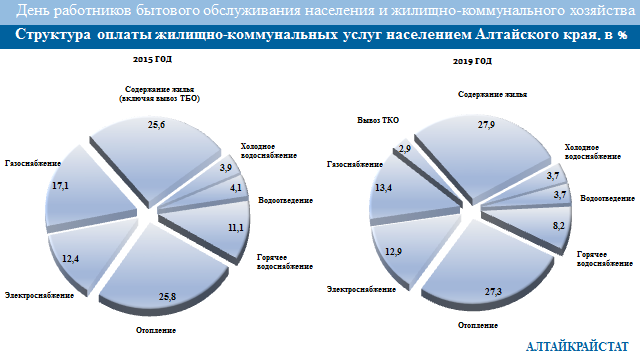 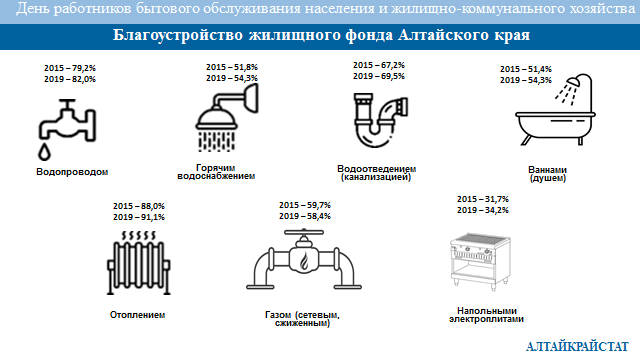 12.03.2021                                                                                                                                      г. Барнаул